Муниципальное дошкольное образовательное учреждениегородского округа Саранск«Детский сад № 86 комбинированного вида»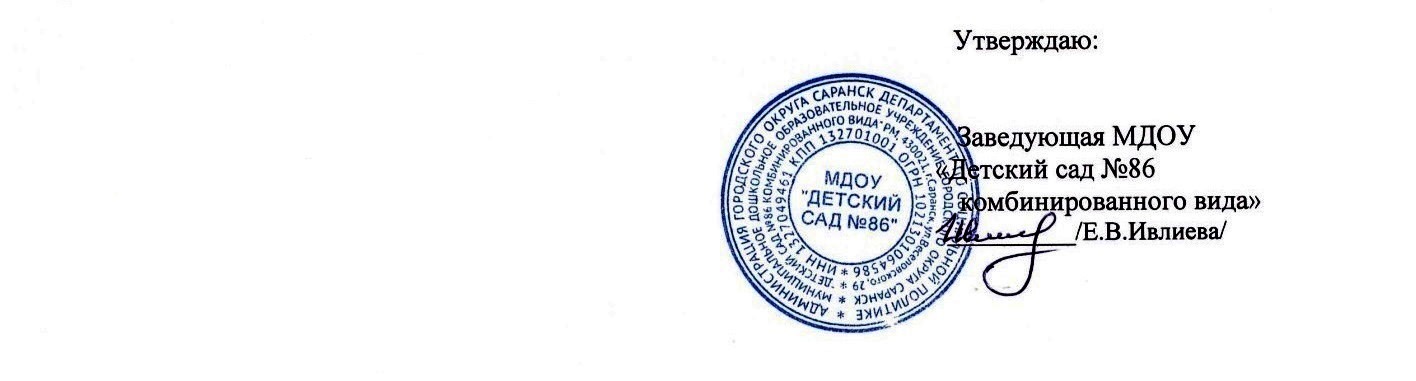 .       Образовательный проект «Безопасность ребенка в природе»                                                                                                 Возраст детей: 6-7 лет                                                                               Срок реализации: 1 год                                                              Разработала:                                                                                     Воспитатель Баулина Н.В.г.о. Саранск 2022-2023 уч. г.ФОРМИРОВАНИЕ У ДЕТЕЙ БЕЗОПАСНОГО ПОВЕДЕНИЯ В ПРИРОДЕПЕДАГОГИЧЕСКИЙ ПРОЕКТ«Безопасность  ребенка в природе»  Продолжительность проекта Долгосрочный, продолжительность 1 год.Участники проекта        Дети   6-го, 7 года жизни,  воспитатели, родители.Актуальность проблемы       Основная задача в работе дошкольного учреждения – охрана жизни и здоровья детей. Взрослые (педагоги и родители) должны оберегать и защищать ребенка,  подготовить его к встрече с различными сложными, а порой с опасными жизненными ситуациями. На основе проведенной диагностики в нашем ДОУ с детьми старшего возраста было выявлено, что дети не могут предвидеть опасные ситуации в природе, не знают элементарных правил поведения.  Поэтому вопросы привития детям навыков безопасного поведения, способности предвидеть опасные ситуации и умения по возможности избегать их, а при необходимости действовать в соответствии с ними очень актуальны. Исходя из этого возникла необходимость в реализации педагогического проекта, в основе которого лежит формирование у детей навыков безопасного поведения в природе.Главная цель проекта       Развитие у детей безопасных  правил поведения в природе посредством  внедрения в работу тематического планирования.Задачи проекта:Обучать детей элементарным правилам поведения в природе.Развивать умение предвидеть опасные ситуации.Воспитывать навыки личной безопасности.Методы проекта:экскурсии; наблюдения;целевые прогулки;беседы;эксперименты;моделирование;дидактические игры;сюжетно-ролевые игры;часть непосредственно-образовательной деятельности (ознакомление с окружающим, развитие речи, рисование, аппликация, конструирование);досуги и развлечения;выставки;анкетирование, опросники;чтение художественной литературы;ситуативно-имитационное моделирование.Предполагаемые результаты:У детей сформируется интерес к проблеме собственной безопасности, понимание того, что может быть опасным в общении с природой на 15%Дети будут владеть информацией об основных правилах безопасного поведения в природе, будут стремиться к правильному поведению по отношению к миру природы.Дети овладеют навыками безопасного поведения  в различных опасных ситуациях  в природе.Воспитанники будут проявлять способность ориентироваться на нормы и правила в жизни общества и принимать  активное участие в общественно значимых мероприятиях, полезных делах.Степень компетентности родителей в вопросах воспитания безопасного поведения дошкольников в природе повысится на 25%.Содержание:Этапы проекта1 этап. Диагностический. Задачи: Выявить уровень знаний детей об источниках опасности, о правилах безопасного поведения  в природе.Формировать умение наблюдать за поведением людей, их умением вести себя в различных ситуациях, проявлять сочувствие, взаимопомощь.Привлечь родителей воспитанников к участию в реализации проекта по воспитанию навыков безопасного поведения в природеДиагностика знаний и умений безопасного поведения детей дошкольного возраста в природеДиагностика составлена с использованием литературы авторов Т.Г Хромцовой «Воспитание безопасного поведения в быту», Т.П.Гарнышевой  «ОБЖ для дошкольников» Цель диагностики – определить уровень знаний детей об источниках опасности в природе, о возможных угрожающих ситуациях, о мерах предосторожности при обращении с потенциально опасными предметами в природе, о способах элементарной помощи при ранах и действиях в некоторых опасных ситуациях; а также возможность скорректировать дальнейшую работу по воспитанию безопасного поведения детей в природе.См.  Приложение № 1
     Также в ходе второго направления диагностики изучалась роль семьи в формировании у ребенка опыта  безопасного поведения в природе.  Для этого провели анкетирование родителей и  анализировали полученные данные.См.    Приложение №2    Вывод: В результате проделанной работы выявили, что родители недостаточно осознают необходимость специального ознакомления своих детей с правилами безопасного поведения в природе, им необходима помощь со стороны специалистов детского сада.     Анализ педагогической диагностики дошкольников и анкетирование родителей направил нас на создание тематического планирования в ознакомлении детей с правилами безопасного поведения в природе и эффективных форм работы с ними, а также активных форм сотрудничества с родителями в организации процесса накопления дошкольниками знаний и умений основ безопасного поведения в природе. 2 этап.   Практический. Цель:  создание   тематического  планирования  «Обучение детей безопасному поведению в природе» через подбор наиболее эффективных методов работы с дошкольниками и разнообразных форм взаимодействия с родителями. Задачи:Стимулировать развитие наблюдательности, интерес к познанию окружающей среды, к проблеме возникновения опасных ситуаций.Формировать навыки безопасного поведения в  природе, через проведение развивающих, дидактических и подвижных  игр, ситуативно-имитационного моделирования, умение вести себя в сложных ситуациях, стремление прийти на помощь, оказывать первую медицинскую помощь.Способствовать активности и заинтересованности родителей в воспитании безопасного поведения детей дошкольного возраста.Перспективное тематическое планирование работы по безопасному поведению детей в природеСм.    Приложение №3Работа с родителямиСм.    Приложение №33 этап. Результативный.Цель: внести корректировки в  тематическое планирование по «Безопасному поведению детей в природе»Задачи:Обобщить результаты работы  по проекту " Безопасность ребенка в природе".  Определить степень освоения детьми знаний о безопасном поведении в природе.Обеспечение методического сопровождения для воспитателей и родителей.Поэтапная работа по  проекту реализовывалась по трем направлениям1. Работа с детьми2. Работа с родителями3. Методическое сопровождение.Каждое из направлений связано между собой и включает в себя: Знания об источниках опасности в природеЗнания о мерах предосторожности при обращении с потенциально опасными предметами в природеЗнания о приемах оказания первой помощи при ранах и действиях в некоторых опасных ситуациях  Продукты проекта:перспективное тематическое планирование «Безопасное поведение ребенка в природе,уголок безопасного поведения в природе: инструкции о безопасном поведении в природе для дошкольников, памятки для детей и родителей, картотека настольно-печатных игр, дидактических игр, модели занятий, стенды, фотографии, рисунки, выставки, видеоматериалы с познавательным материалом о безопасном поведении в природе.Используемая литература:Авдеева Н. Н., Князева О. Л., Стеркина Р. Б. Безопасность. – СПб., 2004.Авдеева Н. Н., Князева О.Л., Стеркина Р. Б. Безопасность на улицах и дорогах. – М., 1997.Белая К. Ю, Зимонина В. Н., Кондрыкинская Л. А. и др. Как обеспечить безопасность дошколь-ников. – М., 2004.Гарнышева  Т.П. «ОБЖ для дошкольников» С-П, Детсво-ПрессНовицкая В.А., Римашевская Л.С., Хромцева Т.Г. «Правила поведения в природе для дошкольников» Москва 2011Основы безопасного поведения дошкольников   Автор –составитель    О.В.Чермашенцева Издательство «Учитель» Волгоград 2008г.Шорыгина Т.А. «Осторожные сказки» Безопасность для малышей М.Прометей Книголюб 2002Титов С. В. , Шабаева Г. И., Тематические игры по ОБЖ. – М., 2003.Приложение №2Перспективное тематическое планирование работы по безопасному поведению в природе для детей шестого года жизниПриложение №3	Работа с родителями№Ф. и.ребенкаЗнания об источниках опасности в природе (по предметным картинкам).Что приводит ….?Знания об источниках опасности в природе (по предметным картинкам).Что приводит ….?Знания об источниках опасности в природе (по предметным картинкам).Что приводит ….?Знания об источниках опасности в природе (по предметным картинкам).Что приводит ….?Знания об источниках опасности в природе (по предметным картинкам).Что приводит ….?Знания о мерах предосторожности при обращении с потенциально опасными предметами в природе (по сюжетным картинкам)Знания о мерах предосторожности при обращении с потенциально опасными предметами в природе (по сюжетным картинкам)Знания о мерах предосторожности при обращении с потенциально опасными предметами в природе (по сюжетным картинкам)Знания о приемах оказания первой помощи при ранах и действиях в некоторых опасных ситуациях (по сюжетным картинкам)Знания о приемах оказания первой помощи при ранах и действиях в некоторых опасных ситуациях (по сюжетным картинкам)Знания о приемах оказания первой помощи при ранах и действиях в некоторых опасных ситуациях (по сюжетным картинкам)УровеньПорезам, травмам , укусам. Ожогам Пожарам Отравлениям Падениям и ушибам Почему такое случилось с мальчиком (девочкой)?Что он (она) делал (делала) неправильно?Как можно было бы поступить?Что теперь делать этому мальчику )девочке)?Что он (она) может сделать сам (сама)?Кто ему (ей) может помочь?Месяц Содержание работыСодержание работыФормы работыПравила поведения в природеПравила поведения с животнымиПравила поведения на воде, на льдуМесяцТемаФорма  работыМесяцСодержание работыСодержание работыФомы работыСентябрьПравила поведения в природе«Как  мы отдыхали летом?»Составление рассказов по картинкам, рассматривание фотографий «Моя семья на отдыхе»«Экскурсия  по территории детского сада»Цель: расширять представления детей о детском саде; напомнить правила поведения на территории детского сада.Рисование «Прогулка в лес»Цель. Учить изображать родную природу, отражая в рисунке свое отношение к ней.«Съедобный грибок положи в кузовок»«Советы лесной мышки» Т.Шорыгина«Я заблудился»БеседаЧасть занятияЭкскурсия, целевые прогулкиПродуктивная деятельностьДидактические игрыЧтение худ. литературыТренингСентябрьПравила поведения с  животными«Мы попросить хотим ребят не трогать маленьких зверят»Цель: Объяснить детям, что иногда контакты с животными могут быть опасны.Загадки о животных.«Насекомые рядом» Вопросы к беседе: Каких насекомых вы знаете? Где живут насекомые? Почему они могут быть опасны?«Отгадай, какое это насекомое»БеседаЧтение худ. литературыБеседаДидактические игрыСентябрьПравила поведения на воде, на льдуАппликация «Катаемся на лодочке»«Возле речки, на реке»Цель. Формировать представления о правилах безопасного поведения возле воды и на воде, о причинах несчастных случаев на воде. Формировать знания о действиях в случае опасности на воде.«Как Владик с Катей ходили купаться» М. Фисенко«Как Стобед бросил бутылку, и что из этого вышло» Д.ОрловаПродуктивная деятельностьБеседаЧтение худ. литературыОктябрьПравила поведения в природе«Человек и природа»Цель: рассказать детям о том, что для их безопасности необходимо соблюдать элементарные правила поведения на природе.«Как нашлась Маша» Цель: продолжать формировать знания и   умения детей, как действовать в  экстремальных ситуациях в природе.«Прогулка в лес, или мамины уроки». Т. Шорыгина«Пожар в лесу» М. ФисенкоЧасть занятияДидактические игрыЧтение худ. литературыОктябрьПравила поведения с животными«Животные — наши друзья или враги?», «Осторожно: бездомное животное!»«Отгадай, какое это животное»Цель: повторение правил поведения во время общения с животными. «Бездомная кошка» А. Дмитриева.БеседаДидактические игрыЧтение худ. литературыОктябрьПравила поведения на воде, на льдуРисование  «На речке»Конструирование «По мостику» «Как вести себя на льду»Цель: знакомить детей с правилами безопасности на льду водоема. Вопросы к беседе: Почему нельзя ходить на лед водоема в начале зимы? В каких местах лед может быть не прочным? Что нужно сделать если лед затрещал под ногами?«Не ходи по льду водоема» Г.Шалаева, Н. ИвановаПродуктивная деятельностьЧасть занятияБеседаЧтение худ. литературыНоябрьПравила поведения в природе«Опасно – не опасно»«Как избежать неприятностей…» рассматривание сюжетных картинокРассматривание фотоальбомов, иллюстраций «Профессии пожарников, спасателей»Игра – драматизация «Сказка про непослушного колобка»«Когда быть осторожным» (весёлые уроки) Г. Шалаева.Дидактические игрыЧтение худ. литературыНоябрьПравила поведения с животнымиЗагадки о кошке и собаке «Мой любимый дворик» Цель: обсудить с детьми различные опасные ситуации, которые могут возникнуть при встречи с животными во дворе дома.«Лесные звери. Почему их называют дикими?»Чтение худ. литературыБеседаБеседаНоябрьПравила поведения на воде, на льду « Осторожно гололед»Цель: формировать элементарные правила поведения на льду (горке, речке).«Опасные забавы» «Палочка-выручалочка» В. Сутеев. «Стобед во дворе» Д.Орлова  БеседаБеседаЧтение худ. литературыДекабрьПравила поведения в природе«Какую помощь можем оказать»«Куда обращаться в случае беды»«Найди ошибки Незнайки»«Наказание за незнание» М. Фисенко «Упрямый козлик» Г.ЛадонщиковБеседаБеседаДидактические игрыЧтение худ. литературыДекабрьПравила поведения с животными«Чужая собака» Вопросы к беседе: Как узнать, есть ли у собаки хозяин? Можно ли играть с бродячей собакой? Почему? Что делать если укусила собака?«День рождение Васи» Т. ШорыгинаЗаучивание пословиц: «Не дразни собаку, так и не укусит», «Не замахивайся палкой, и собака не залает»БеседаЧтение худ. литературыДекабрьПравила поведения на воде, на льдуСоставление рассказа по картинкам «Зимой во дворе»«Зимние забавы»Цель: Знакомство  с правилами катания на санках, лыжах, ледяных дорожках.Загадывание загадок о природных явлениях (гололёд, гроза, ураган, метель).«Стобед и золотая рыбка»  Д.Орлова  Часть занятияБеседаЧтение худ. литературыЯнварьПравила поведения в природе«Кто потерялся?», «Загадки-отгадки»Цель: развивать умение  отгадывать загадки, находить отгадку среди множества иллюстраций. Пословицы и поговорки о поведении человека и его поступках.«Зима» М. ФисенкоДидактические игрыЧтение худ. литературыЯнварьПравила поведения с животными«Кошки и собаки наши друзья»«Мы гуляем» Цель: закреплять знания о правильном общении и поведении с животными; продолжать формировать правила осторожного и бережного обращения с ними.Игра – викторинаДидактические игрыЯнварьПравила поведения на воде, на льдуЗанятие «Безопасность при любой погоде»Цель: Знакомить с правилами поведения зимой. Формировать ответственное отношение к вопросам личной безопасности, знакомить с мерами по предотвращению травматизма.«Как вести себя на горке зимой?»«Разрешается-запрещается»Часть занятияБеседаДидактические игрыФевральПравила поведения в природеСоставление рассказов по картинкам  «Как мы ведем себя на природе?» «Ты потерялся в лесу»«Береги живое»Цель: учить правильному поведению во время пребывания на природе.«На лесной тропинке» Т. Шорыгина«Потуши пожар  в лесу» Цель: продолжать формировать знания и умения детей, как  действовать при пожаре в лесу.БеседаМоделирование ситуацииДидактические игрыЧтение худ. литературыФевральПравила поведения с животными«Ко мне подошла собака»«Можно - нельзя»Цель: закреплять знания о возможной опасности при встречи с животными.Тренинг «Ко  мне подошла собака»Моделирование ситуацииДидактические игрыФевральПравила поведения на воде, на льду«Как избежать неприятностей»«Мы – спасатели»Цель. Способствовать созданию благоприятной атмосферы в игре, стремлению к коллективному взаимодействию. Воспитывать уважение к труду спасателейСбор фотографий на разные ситуации поведения в природе «Гололед», «Катание на горке»Дидактические игрыТворческие игрыФотоколлаж (из семейного альбома, вырезок из журналов)МартПравила поведения в природе« Путешествие» «Как избежать неприятностей на природе»Цель. Активизировать правила поведения во время пребывания на природе. «Съедобно-несъедобно»Цель. Закреплять знания о ядовитых и съедобных ягодах, грибах, растениях, о том, какие действия человека вредят природе, какие – помогают.«Зеленая бумага» Е. Усатова«Не ешь незнакомые ягоды в лесу» Г. ШалаеваТворческие игрыЧасть занятияДидактические игрыЧтение худ. литературыМартПравила поведения с животнымиИгра  «Хорошо – плохо»Цель: повторение правил поведения во время общения с животными и насекомыми.В. Бианки. «Ёж-спасатель»Дидактические игрыЧтение худ. литературыМартПравила поведения на воде, на льду«Береги своё здоровье и жизнь» Рисование «Сосульки»Рассмотреть иллюстрации, энциклопедии по теме «Гроза», «Опасные животные»« Весенняя гроза» Ф.Тютчев«Снегурочка» А.ОстровскийБеседаПродуктивная деятельностьЧтение худ. литературыАпрельПравила поведения в природе«Насекомые: все ли они так безвредны?»Цель: Объяснить детям, что иногда контакты с насекомыми могут быть опасны. «Съедобно-несъедобно» Цель: Закреплять знания о ядовитых и съедобных ягодах, грибах, растениях, о том, какие действия человека вредят природе, какие – помогают.«Я заблудился»Цель: учить правильно вести себя , если потерялся в лесу, парке.Конструирование книжки-малышки «Уроки безопасности»«Как мы отдыхаем на природе»БеседаДидактические игрыМоделирование ситуацииПродуктивная деятельностьФотоколлаж (из семейного альбома, вырезок из журналов)АпрельПравила поведения с животными«Как избежать неприятностей»«Назови ошибки  Незнайки»Рассмотреть иллюстрации, энциклопедии пол теме «Животные:полезные и опасные»Сбор фотографий  разные ситуации поведения в природе «Как дети играли с  бездомными животными»Дидактические игрыБеседаАпрельПравила поведения на воде, на льду«Весна и ледоход»Цель: формировать знания о том, что весной лед на реке очень хрупкий, тонкий.  Ходить и наступать на него нельзя. Водоемы опасны, лед непрочен.«Волшебные вороны» Т.ШорыгинаВ.Бианки «Еж –спасатель»БеседаЧтение худ. литературы»МайПравила поведения в природе«Лекарственные растения» Цель:  уточнить представления детей о лекарственных травах, растущих на территории детского сада. Помочь запомнить детям их отличительные особенности«Мы - друзья природы»Цель: закрепить у детей знания о правилах поведения в природе. «Опасность потеряться в лесу», «Как не получить травму во время прогулок в лес и парк»Л. Толстой «Как меня в лесу застала гроза»; «Осколок стекла» Т. ШорыгинаРассмотреть природное окружение своей дачи,участка во дворе дома найти там опасные места и безопасные(колючий кустарник,разбитое стекло…)Экскурсии, целевые прогулкиДосугБеседаЧтение худ. литературыПроблемный вопрос «Почему это место опасное?»МайПравила поведения с животными «Если по лесу гулял и на пенечке змею увидал»«Стихи по обучению детей безопасному поведению в природе» С. В. БурдинаМоделирование ситуации Чтение худ.литературыМайПравила поведения на воде, на льдуСюжетно-ролевая игра «На корабле» «Ура, весна и ледоход! Плывет, плывет по речке лед!»«Возле речки, на реке»Цель. Формировать знания о действиях в случае опасности на воде.Творческие игрыБеседаМесяцТемаФорма работыСентябрь«Как вырастить на даче витамины»«Природа и фантазия» (поделки из природного материала)«Наш полезный урожай»Выступление на родительском собрании. Обмен информацией и опытом семей.Творческий конкурс для родителей и детей.Выставка АнкетированиеОктябрьКак подготовить детей к взаимодействию с животными в условиях города.Консультации, памятки.Ноябрь«Проводим выходные дни на природе»Групповая консультация  Декабрь«Грипп и его профилактика»Как часть родительского собрания Январь«Как нам помогает природа»Конкурс семейной газетыФевраль«Живые рецепты здоровья»Дегустация фиточаяМарт«Зверье  мое», «Я хочу собаку»Как часть собранияАпрель«Осторожно!Тонкий лед!»КонсультацияМайКлещи: «Как  избежать опасности»Круглый столАнкетирование